Приложение 5к постановлению	администрации городаот ____________ № _________«Приложение 2к постановлениюадминистрации города от 30.08.2013 № 434СХЕМА размещения рекламных конструкций по улице Копылова в Октябрьском и Железнодорожном районах города Красноярска Масштаб 1:10000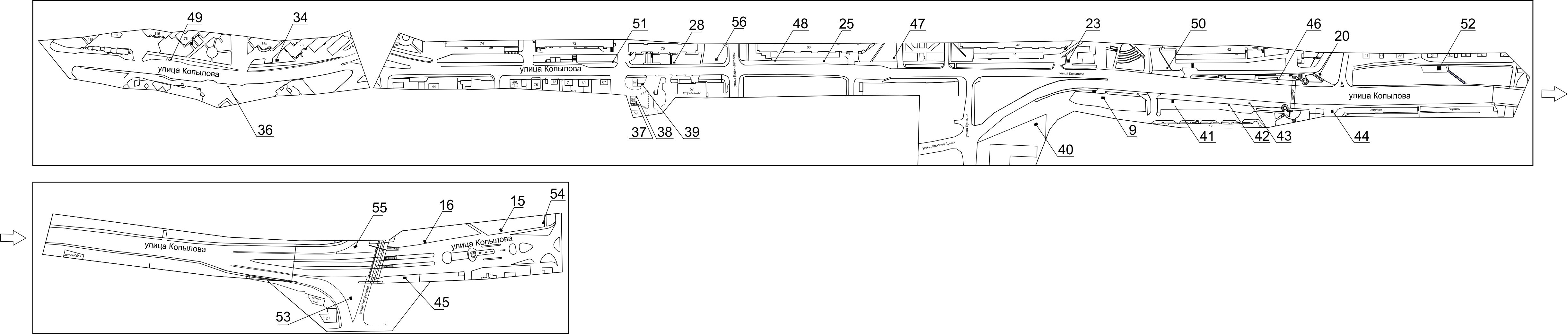 Примечания:Сведения о рекламных местах указываются в паспортах рекламных мест.».Номер на схемеАдрес рекламного местаТип конструкции9Ул. Копылова, 17, 67 м до западного фасада зданиящитовая конструкция с размером информационного поля 6,0 м x 3,0 м (щит) либо щитовая конструкция с размером информационного поля 6,0 м x 3,2 м с автоматической сменой изображения (призматрон)15Ул. Копылова, 74 м от пересечения с ул. Робеспьеращитовая конструкция с размером информационного поля 3,7 м x 2,7 м (ситиборд)16Ул. Копылова, 53 м до пересечения с ул. Профсоюзовщитовая конструкция с размером информационного поля 3,7 м x 2,7 м (ситиборд)20Ул. Копылова, 40вщитовая конструкция с размером информационного поля 6,0 м x 3,0 м (щит) либо щитовая конструкция с размером информационного поля 6,0 м x 3,2 м с автоматической сменой изображения (призматрон)23Ул. Копылова, 48щитовая конструкция с размером информационного поля 6,0 м x 3,0 м (щит) либо щитовая конструкция с размером информационного поля 6,0 м x 3,2 м с автоматической сменой изображения (призматрон)25Ул. Копылова, 66, остановка общественного транспорта «Западный (ул. Копылова)»рекламная конструкция в составе остановочного пункта движения общественного транспорта с размером информационного поля 1,2 м х 1,8 м28Ул. Копылова, 70щитовая конструкция с размером информационного поля 6,0 м x 3,0 м (щит) либо щитовая конструкция с размером информационного поля 6,0 м x 3,2 м с автоматической сменой изображения (призматрон)34Ул. Копылова, 76, с западной стороны жилого домащитовая конструкция с размером информационного поля 6,0 м x 3,0 м (щит) либо щитовая конструкция с размером информационного поля 6,0 м x 3,2 м с автоматической сменой изображения (призматрон)36Ул. Копылова, напротив дома по ул. Пролетарской, 115, остановка общественного транспорта «Улица Луначарского (Ул. Копылова)»рекламная конструкция в составе остановочного пункта движения общественного транспорта с размером информационного поля 1,2 м х 1,8 м37Ул. Копылова, 59/3, слева от входа в кассу АЗСщитовая конструкция с размером информационного поля 1,2 м х 1,8 м (пилон)38Ул. Копылова, 59/3, справа от входа в кассу АЗСщитовая конструкция с размером информационного поля 1,2 м х 1,8 м (пилон)39Ул. Копылова, 59/1щитовая конструкция с размером информационного поля 6,0 м x 3,0 м (щит) либо щитовая конструкция с размером информационного поля 6,0 м x 3,2 м с автоматической сменой изображения (призматрон)40Ул. Копылова, 86 метров от ул. Пушкинащитовая конструкция с размером информационного поля 6,0 м x 3,0 м (щит) либо щитовая конструкция с размером информационного поля 6,0 м x 3,2 м с автоматической сменой изображения (призматрон)41Ул. Копылова, 17щитовая конструкция с размером информационного поля 6,0 м x 3,0 м (щит) либо щитовая конструкция с размером информационного поля 6,0 м x 3,2 м с автоматической сменой изображения (призматрон)42Ул. Копылова, 17, 82 м от западного фасада зданиящитовая конструкция с размером информационного поля 1,2 м х 1,8 м (пилон)43Ул. Копылова, 17, остановка общественного транспорта «Копыловский мост»рекламная конструкция в составе остановочного пункта движения общественного транспорта с размером информационного поля 1,2 м х 1,8 м44Ул. Копылова, р-н гаражей по ул. Красной Армии, 71г/1щитовая конструкция с размером информационного поля 6,0 м x 3,0 м (щит) либо щитовая конструкция с размером информационного поля 6,0 м x 3,2 м с автоматической сменой изображения (призматрон)45Ул. Копылова, с западной стороны здания по ул. Ленина, 158/1щитовая конструкция с размером информационного поля 3,7 м x 2,7 м (ситиборд)46Ул. Копылова, остановка общественного транспорта «Копыловский мост», по направлению в Октябрьский районрекламная конструкция в составе остановочного пункта движения общественного транспорта с размером информационного поля 1,2 м х 1,8 м47Ул. Копылова, 66, со стороны юго-восточного фасада жилого домащитовая конструкция с размером информационного поля 6,0 м x 3,0 м (щит) либо щитовая конструкция с размером информационного поля 6,0 м x 3,2 м с автоматической сменой изображения (призматрон)48Ул. Копылова, 66щитовая конструкция с размером информационного поля 1,2 м х 1,8 м (пилон)49Ул. Копылова, 78, остановка общественного транспорта «Улица Луначарского (Ул. Копылова)»рекламная конструкция в составе остановочного пункта движения общественного транспорта с размером информационного поля 1,2 м х 1,8 м50Ул. Копылова, 42электронное табло51Ул. Копылова, 72тумба (пиллар) с размером информационного поля 1,4 м х 3,0 м52Ул. Копылова, 12щитовая конструкция с размером информационного поля 12,0 м x 4,0 м, выполненная по индивидуальному проекту53Ул. Копылова, съезд на ул. Профсоюзов, слева при движении в центр городаэлектронное табло с размером информационного поля 5,76 м х 2,88 м54Ул. Копылова, с юго-восточной стороны здания по ул. Республики, 51, стр. 1указатель городской системы ориентирования с размерами информационного поля – по длине от 0,835 м до 1,2 м, по высоте от 0,265 м до 1,8 м55Ул. Копылова, съезд с ул. Профсоюзов, слева при движении в Октябрьский районэлектронное табло с размером информационного поля 5,76 м х 2,88 м56Ул. Копылова, 70, со стороны восточного фасада зданияэлектронное табло с размером информационного поля 5,76 м х 2,88 м